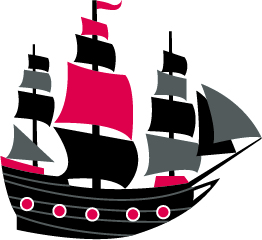 Palencia Elementary SchoolKINDERGARTEN Supply List 2022-23ADDITIONAL SUPPLIES MAY BE REQUESTED BY YOUR TEACHER AS NEEDED.1  set of sturdy Headphones- NO EAR BUDS 1  white 3 Ring Binder ½” wide with clear front sleeve 1  GREEN (plastic and durable) POLY folder with 2 pockets and three prong fasteners1  PRIMARY-style Composition Notebook:  Also called a Primary Journal - top half blank, bottom lined - can be found at Office Depot or Walgreens3  packs of 24 Count CRAYOLA Crayons 1  pair Fiskar Scissors (5-inch blunt tip) 1  pack of Expo Dry Erase Markers (BLACK ONLY-Skinny)1  Adult Sized Shirt to be used for an Art Smock1 pack baby wipes8 pack of Elmers glue sticks2 pack Pink Pearl ErasersGirls only: 1 roll of paper towels, 1 box of quart sized Ziploc bagsBoys only: 1 box of tissues, 1 box of gallon sized Ziploc bags*Optional technology purchase, see link for technology recommendations:  https://www.stjohns.k12.fl.us/byod/specs/   NO Chromebooks, please.